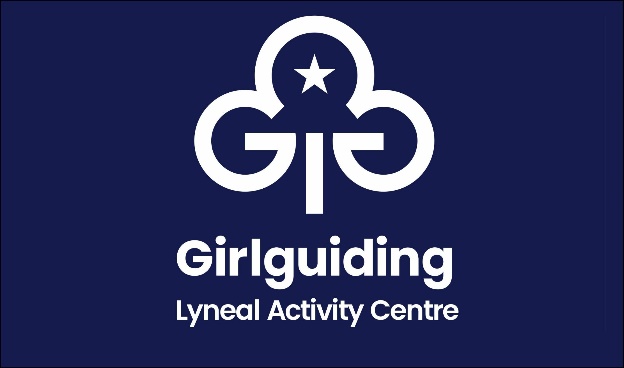 This form to be completed and returned to: Email: lyneal@girlguidingshropshire.org.ukMrs Mary Howard, 38 Wem Road, Shawbury, Shrewsbury SY4 4NW 01939 250741Name of GroupName of GroupName of person in chargeName of person in chargeAddressAddressPhone numberPhone numberEmailEmailPurpose of visitPurpose of visitDate FromArrival timeDate ToDeparture timeEstimated total numbers attendingEstimated total numbers attendingPlease TickPlease TickI confirm I have read and understand the booking informationI confirm I have enclosed the fee ofCheque made payable to The Guide Association Shropshire£30 half dayI confirm I have enclosed the fee ofCheque made payable to The Guide Association Shropshire£60 full dayI confirm that I have made a bank transfer for the fee of The Guide Association Shropshire sort code 30 18 55 account 00724365Please use your group name as your payment reference£30 half dayI confirm that I have made a bank transfer for the fee of The Guide Association Shropshire sort code 30 18 55 account 00724365Please use your group name as your payment reference£60 full daySignedDate